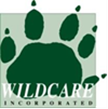 ACTIVITY – BoatingINHERENT RISKSPerson overboard, drowning, capsize, sinking, collision with other boats, collision with stationary or submerged objects, mechanical failure, sun, wind and cold exposure, sea sickness, fire, rough seaconditions.INHERENT RISKSPerson overboard, drowning, capsize, sinking, collision with other boats, collision with stationary or submerged objects, mechanical failure, sun, wind and cold exposure, sea sickness, fire, rough seaconditions.LEGAL REQUIREMENTS (INCLUDING AUSTRALIAN STANDARDS)Appropriately endorsed boat operators licencePFDs worn by all passengers and operator for boats below 7 metres in lengthPFDs carried for all passengers for boats over 7 metres in lengthFlares, fire extinguisher, baling bucket/bilge pump and oars (smaller boats) to be carriedDo not exceed passenger and carrying capacity limits for vesssel.LEGAL REQUIREMENTS (INCLUDING AUSTRALIAN STANDARDS)Appropriately endorsed boat operators licencePFDs worn by all passengers and operator for boats below 7 metres in lengthPFDs carried for all passengers for boats over 7 metres in lengthFlares, fire extinguisher, baling bucket/bilge pump and oars (smaller boats) to be carriedDo not exceed passenger and carrying capacity limits for vesssel.ADDITIONAL SAFETY REQUIREMENTS/MEASURESIf in charge of the vessel (ie not a commercial ferry or charter service):Minimum of two people on board, or within sight of others participating in activity. Carry tool kit, spare spark plug, spare propellorCheck weather forecast before proceeding. Check condition of motor and steering lines.Check that drainage plugs are in place before launching. If using an inflatable, carry hull repair kitEnsure loads and passengers are distributed evenly. In all casesProvide and use sunscreen.Wear layered warm clothing, and wet weather gear as required. Assess local water conditions, including rapids, before proceeding. Remain clear of area of propellor at all times.ADDITIONAL SAFETY REQUIREMENTS/MEASURESIf in charge of the vessel (ie not a commercial ferry or charter service):Minimum of two people on board, or within sight of others participating in activity. Carry tool kit, spare spark plug, spare propellorCheck weather forecast before proceeding. Check condition of motor and steering lines.Check that drainage plugs are in place before launching. If using an inflatable, carry hull repair kitEnsure loads and passengers are distributed evenly. In all casesProvide and use sunscreen.Wear layered warm clothing, and wet weather gear as required. Assess local water conditions, including rapids, before proceeding. Remain clear of area of propellor at all times.EQUIPMENT REQUIREMENTSSt Johns First Aid Kit (checked for supplies before departure) Flares, fire extinguisher, oars, baling bucket/bilge pumpEPIRB, CDMA/SatPhone/VHF RadioEQUIPMENT REQUIREMENTSSt Johns First Aid Kit (checked for supplies before departure) Flares, fire extinguisher, oars, baling bucket/bilge pumpEPIRB, CDMA/SatPhone/VHF RadioPRE-REQUISITESBoat Operators - licence appropriate to type of boat and usage.PRE-REQUISITESBoat Operators - licence appropriate to type of boat and usage.BRIEFING REQUIREMENTSList safety topics that will be covered in a pre-project briefing to staff and/or volunteersTo be conducted by skipperLocation of PFDsIssue PFDsLocation of fire extinguisher and flaresMan overboard proceduresBRIEFING REQUIREMENTSList safety topics that will be covered in a pre-project briefing to staff and/or volunteersTo be conducted by skipperLocation of PFDsIssue PFDsLocation of fire extinguisher and flaresMan overboard proceduresADDITIONAL PROJECT-SPECIFIC SAFETY PROCESSES/REQUIREMENTSList any additional safety measure you will be implementing specific to your projectADDITIONAL PROJECT-SPECIFIC SAFETY PROCESSES/REQUIREMENTSList any additional safety measure you will be implementing specific to your projectRISK ASSESSMENT AND RATINGLIKELIHOOD                                CONSEQUENCE                           RATINGRISK ASSESSMENT AND RATINGLIKELIHOOD                                CONSEQUENCE                           RATING